附件32022年食品检验领域能力验证报名表说明：1、如一家机构有两个或两个以上检测地址，请分别按行填写。2、报名截止日期为5月31日。3、请扫码报名，将盖章并签名后的原件随结果报告单邮寄。机构负责人（签字）：                     参试机构(盖章)  年   月   日检验检测机构名称资质认定证书编号检测地址负责人/联系人电话号码电子邮箱参加能力验证项目通讯地址通讯地址通讯地址通讯地址通讯地址通讯地址检验检测机构名称资质认定证书编号检测地址负责人/联系人电话号码电子邮箱参加能力验证项目收件人姓名手机号码市区（县）详细地址邮政编码（请写全称）食品中脱氢乙酸含量（请写全称）食品中脱氢乙酸含量报名二维码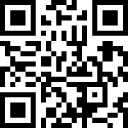 网址：https://jinshuju.net/f/FXsrQo